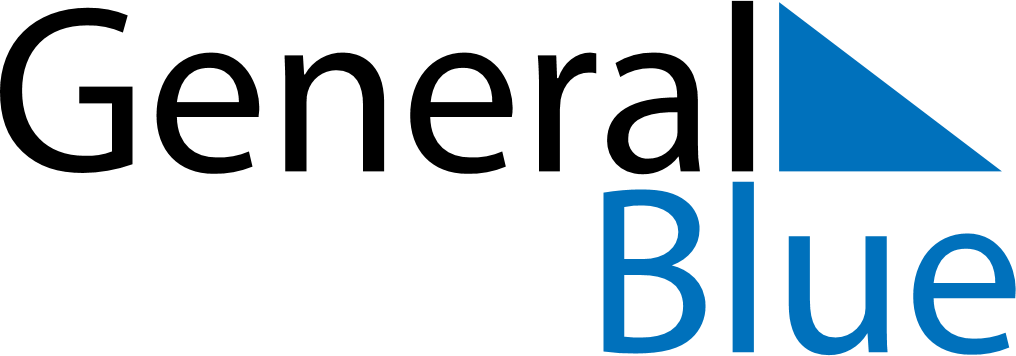 December 2024December 2024December 2024December 2024December 2024December 2024La Libertad, Chontales Department, NicaraguaLa Libertad, Chontales Department, NicaraguaLa Libertad, Chontales Department, NicaraguaLa Libertad, Chontales Department, NicaraguaLa Libertad, Chontales Department, NicaraguaLa Libertad, Chontales Department, NicaraguaSunday Monday Tuesday Wednesday Thursday Friday Saturday 1 2 3 4 5 6 7 Sunrise: 5:45 AM Sunset: 5:13 PM Daylight: 11 hours and 27 minutes. Sunrise: 5:46 AM Sunset: 5:13 PM Daylight: 11 hours and 27 minutes. Sunrise: 5:46 AM Sunset: 5:13 PM Daylight: 11 hours and 26 minutes. Sunrise: 5:47 AM Sunset: 5:14 PM Daylight: 11 hours and 26 minutes. Sunrise: 5:48 AM Sunset: 5:14 PM Daylight: 11 hours and 26 minutes. Sunrise: 5:48 AM Sunset: 5:14 PM Daylight: 11 hours and 26 minutes. Sunrise: 5:49 AM Sunset: 5:15 PM Daylight: 11 hours and 25 minutes. 8 9 10 11 12 13 14 Sunrise: 5:49 AM Sunset: 5:15 PM Daylight: 11 hours and 25 minutes. Sunrise: 5:50 AM Sunset: 5:15 PM Daylight: 11 hours and 25 minutes. Sunrise: 5:50 AM Sunset: 5:16 PM Daylight: 11 hours and 25 minutes. Sunrise: 5:51 AM Sunset: 5:16 PM Daylight: 11 hours and 25 minutes. Sunrise: 5:51 AM Sunset: 5:16 PM Daylight: 11 hours and 25 minutes. Sunrise: 5:52 AM Sunset: 5:17 PM Daylight: 11 hours and 24 minutes. Sunrise: 5:52 AM Sunset: 5:17 PM Daylight: 11 hours and 24 minutes. 15 16 17 18 19 20 21 Sunrise: 5:53 AM Sunset: 5:18 PM Daylight: 11 hours and 24 minutes. Sunrise: 5:53 AM Sunset: 5:18 PM Daylight: 11 hours and 24 minutes. Sunrise: 5:54 AM Sunset: 5:19 PM Daylight: 11 hours and 24 minutes. Sunrise: 5:55 AM Sunset: 5:19 PM Daylight: 11 hours and 24 minutes. Sunrise: 5:55 AM Sunset: 5:19 PM Daylight: 11 hours and 24 minutes. Sunrise: 5:56 AM Sunset: 5:20 PM Daylight: 11 hours and 24 minutes. Sunrise: 5:56 AM Sunset: 5:20 PM Daylight: 11 hours and 24 minutes. 22 23 24 25 26 27 28 Sunrise: 5:57 AM Sunset: 5:21 PM Daylight: 11 hours and 24 minutes. Sunrise: 5:57 AM Sunset: 5:21 PM Daylight: 11 hours and 24 minutes. Sunrise: 5:58 AM Sunset: 5:22 PM Daylight: 11 hours and 24 minutes. Sunrise: 5:58 AM Sunset: 5:22 PM Daylight: 11 hours and 24 minutes. Sunrise: 5:58 AM Sunset: 5:23 PM Daylight: 11 hours and 24 minutes. Sunrise: 5:59 AM Sunset: 5:24 PM Daylight: 11 hours and 24 minutes. Sunrise: 5:59 AM Sunset: 5:24 PM Daylight: 11 hours and 24 minutes. 29 30 31 Sunrise: 6:00 AM Sunset: 5:25 PM Daylight: 11 hours and 24 minutes. Sunrise: 6:00 AM Sunset: 5:25 PM Daylight: 11 hours and 24 minutes. Sunrise: 6:01 AM Sunset: 5:26 PM Daylight: 11 hours and 25 minutes. 